Here Comes The SunGeorge Harrison 1969and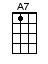 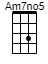 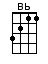 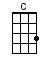 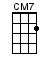 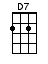 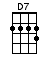 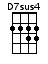 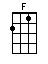 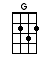 INTRO:  / 1 2 3 4 / [G]                                  [C]             [D7]A|-----2---0-2-----|-----2-0---------|-------0---------|-----------0-----|E|-------3-------3-|-----------3---0-|---3-------3---0-|-2-0-2-3---------| | 1 + 2 + 3 + 4 + | 1 + 2 + 3 + 4 + | 1 + 2 + 3 + 4 + | 1 + 2 + 3 + 4 + | [G]                                 [CM7]             [D7]A|-----2---0-2-----|-----2-0---------|---2---0---------|-----------------|E|-------3-------3-|-----------3---0-|-----------3---2-|-----------------| | 1 + 2 + 3 + 4 + | 1 + 2 + 3 + 4 + | 1 + 2 + 3 + 4 + | 1 + 2 + 3 + 4 + |[G] Here comes the sun, doo, doo, doo, doo[CM7] Here comes the [A7] sun and I say [G] it’s alright      [C]        [G]   [Am7no5]                [G]   [D7]       A|---|-----------0-----------0-----------|---0-----------0------------------|E|---|-------3-----------3-----------3---|-----------3-------3---2---0------|C|-2-|---4-----------2-----------0-------|-------2-----------------------2--|G|---|-----------------------------------|----------------------------------|   + |   1   +   2   +   3   +   4   +   |   1   +   2   +   3   +   4   +  |[G] Little darling, it’s been a [C] long cold lonely [D7] winter                                         A|-----------0-----|                                         E|-2-0-2-3---------|                                          | 1 + 2 + 3 + 4 + |[G] Little darling, it feels like [CM7] years since it’s been [D7] here[G] Here comes the sun, doo, doo, doo, doo[CM7] Here comes the [A7] sun and I say [G] it’s alright      [C]        [G]   [Am7no5]                [G]   [D7]       A|---|-----------0-----------0-----------|---0-----------0------------------|E|---|-------3-----------3-----------3---|-----------3-------3---2---0------|C|-2-|---4-----------2-----------0-------|-------2-----------------------2--|G|---|-----------------------------------|----------------------------------|   + |   1   +   2   +   3   +   4   +   |   1   +   2   +   3   +   4   +  |      [G]               [D7]    A|-----2---0-2-----|-----------0-----|    E|-------3-------0-|-2-0-2-3---------|    C|-----------------|-----------------|     | 1 + 2 + 3 + 4 + | 1 + 2 + 3 + 4 + |and[G] Little darling, the smile’s re-[C]turning to their [D7] faces                                           A|-----------0-----|                                           E|-2-0-2-3---------|                                            | 1 + 2 + 3 + 4 + |[G] Little darling, it seems like [CM7] years since it’s been [D7] here[G] Here comes the sun, doo, doo, doo, doo[CM7] Here comes the [A7] sun and I say [G] it’s alright      [C]        [G]   [Am7no5]            [G]       [D7]       A|---|-----------0-----------0-----------|---0-----------0------------------|E|---|-------3-----------3-----------3---|-----------3-------3---2---0------|C|-2-|---4-----------2-----------0-------|-------2-----------------------2--|G|---|-----------------------------------|----------------------------------|   + |   1   +   2   +   3   +   4   +   |   1   +   2   +   3   +   4   +  |      [G]            [D7]       A|-----2---0-2-----|---------|-----0-|    E|-------3-------0-|-2-------|---2---|    C|-----------------|---------|-2-----|     | 1 + 2 + 3 + 4 + | 1 + 2 + | 1 2 3 | [Bb]Sun  [F]sun  [C]sun here it[G]comes  [D7]  A|-------|-------|-----------|---------|-----|-----0-| E|-----1-|-----1-|-----0-----|---------|-----|---2---| C|---2---|---0---|---0-----0-|---------|-----|-2-----|  G|-3-----|-2-----|-0-----0---|---------|-----|-------|  | 1 2 3 | 1 2 3 | 1 2 3 4 5 | 1 2 3 4 | 1 2 | 1 2 3 |[Bb]Sun  [F]sun  [C]sun here it [G]comes  [D7]  A|-------|-------|-----------|---------|-----|-----0-| E|-----1-|-----1-|-----0-----|---------|-----|---2---| C|---2---|---0---|---0-----0-|---------|-----|-2-----|  G|-3-----|-2-----|-0-----0---|---------|-----|-------|  | 1 2 3 | 1 2 3 | 1 2 3 4 5 | 1 2 3 4 | 1 2 | 1 2 3 |[Bb]Sun  [F]sun  [C]sun here it [G]comes  [D7]  A|-------|-------|-----------|---------|-----|-----0-| E|-----1-|-----1-|-----0-----|---------|-----|---2---| C|---2---|---0---|---0-----0-|---------|-----|-2-----|  G|-3-----|-2-----|-0-----0---|---------|-----|-------|  | 1 2 3 | 1 2 3 | 1 2 3 4 5 | 1 2 3 4 | 1 2 | 1 2 3 |[Bb]Sun  [F]sun  [C]sun here it [G]comes  [D7]  A|-------|-------|-----------|---------|-----|-----0-| E|-----1-|-----1-|-----0-----|---------|-----|---2---| C|---2---|---0---|---0-----0-|---------|-----|-2-----|  G|-3-----|-2-----|-0-----0---|---------|-----|-------|  | 1 2 3 | 1 2 3 | 1 2 3 4 5 | 1 2 3 4 | 1 2 | 1 2 3 |[Bb]Sun  [F]sun  [C]sun here it [G]comes    [D7] A|-------|-------|-----------|---------|---------| E|-----1-|-----1-|-----0-----|---------|---------| C|---2---|---0---|---0-----0-|---------|---------|  G|-3-----|-2-----|-0-----0---|---------|---------|  | 1 2 3 | 1 2 3 | 1 2 3 4 5 | 1 2 3 4 | 1 2 3 4 |[D7sus4] / [D7] / [D7] /[G] Little darling, I feel that [C] ice is slowly [D7] melting                                      A|-----------0-----|                                      E|-2-0-2-3---------|                                       | 1 + 2 + 3 + 4 + |[G] Little darling, it seems like [CM7] years since it’s been [D7] clear[G] Here comes the sun, doo, doo, doo, doo[CM7] Here comes the [A7] sun and I say [G] it’s alright      [C]        [G]   [Am7no5]                [G]   [D7]       A|---|-----------0-----------0-----------|---0-----------0------------------|E|---|-------3-----------3-----------3---|-----------3-------3---2---0------|C|-2-|---4-----------2-----------0-------|-------2-----------------------2--|G|---|-----------------------------------|----------------------------------|   + |   1   +   2   +   3   +   4   +   |   1   +   2   +   3   +   4   +  |[G] Here comes the sun, doo, doo, doo, doo[CM7] Here comes the [A7] sun [G] It’s alright      [C]        [G]   [Am7no5]                [G]   [D7]             [G]A|---|-----------0-----------0-----------|---0-----------0------------------|-2E|---|-------3-----------3-----------3---|-----------3-------3---2---0------|-3C|-2-|---4-----------2-----------0-------|-------2-----------------------2--|-2G|---|-----------------------------------|----------------------------------|-0   + |   1   +   2   +   3   +   4   +   |   1   +   2   +   3   +   4   +  |andwww.bytownukulele.ca